Geografiska och infrastrukturella faktorerGeosociala faktorerGeoekonomiska faktorerTeknologiVår beställarorganisationLeveransekonomi, kontraktsekonomiRisk eller möjlighetSvarAnsvarigPlatsförhållanden	Extrema väderförhållanden		Stark vind		Regn, snö, dimma, översvämningar	Ny fabriksplats eller montageplats		Nivå över havet		Topografi		Markförhållanden		Tillgänglig markyta		TillfartsvägarMiljöskydd	Föroreningar			Luft                   Mark			Vatten	Infrastruktur	Flyganslutningar	Hamnmöjligheter	Vägar, järnvägar	Telekommunikationer	Postsystem, kurirsystem	El & vatten			Elektriska anslutningar			Vattenanslutning			Avloppsanslutning	HälsovårdSäkerhetsreglerRisk eller möjlighetSvarAnsvarigKulturella faktorerFaktorer i tillverknings- eller utförandelandet	Arbetskraftsoroligheter  (strejker, maskning)	Exportrestriktioner	EmbargonHälsa	Smittspridningar i områdetBrott 	Våld	Upplopp	Sabotage	Stölder	Svindlerier	Politiska faktorer	Politiskt system	Politisk stabilitet	Krav på lokal tillverkning eller lokala köp	Krav på lokalt ägande eller lokalt joint venture Legalt system, legal praxis	Arbetsmarknadslagar	Arbetskraftsoroligheter (strejk, maskning)	Licenser	Polisstyrka	Tillståndsgivning	Krav på lokala försäkringar	Byråkratiska eller oförutsägbara skatterTullar	Tullklassifikation, tulltariffer	Importrestriktioner, byråkratiKonflikter	Etniska eller religiösa konflikter	Militära ingrepp / krigSpråkRisk eller möjlighetSvarAnsvarigSärskilda faktorer I tillverkningslandet	Skatter	Myndighetsinterventioner	Finansiell stabilitet 	Banksystem	Inflation	Räntenivå, räntevariationer	Valutakurs, valutakursvariationer	Penningtransferabilitet	Leverantörens finansiella stabilitet	Betalningsstörningar	KonkursriskLöner, löneförändringarSkatter, skatteförändringarRisk eller möjlighetSvarAnsvarigSärskilda kontraktskrav	Elektromagnetisk påverkan / störning	Markförhållanden	Utsläpp	Buller	Korrosion	Underhållbarhet	Standards/norms	Dokumentation och ritningar	Reservdelar	Säkerhetsåtgärder (brand, explosion, utsläpp, jordbävning)	Kvalitet: Verifiering, validering, kontroll	Tekniköverföring 			Definierad			Särskilt avtalTeknisk specifikation	Vag beskrivning, osäker leveransomfattning	Orealistiska eller kostsamma lösningar	Lösningar eller teknologi utvecklad av leverantörenLeverantörens prestandaåtaganden	Tillförlitlighet eller tillgänglighet (nivå, definition, kalkylering, mätmetod)	Livstid	Livstidskostnader (LCC)	Leveransförsening	Produktionskapacitet eller motsvarande	Definition av testdata, testkörning etcTekniska gränssnitt eller leveransgränser	Existerande utrustning	Utrustning tillhörande sidoleverantörer eller partners	Ansvar för prestanda eller kvalitet i slutprodukten 		Ny eller beprövad teknologi	Väsentliga innovationer	Första leverans av detta slag	Involvering av ny teknologi	Avancerad eller komplex mjukvara	Nya material	Ny teknologi	Nytt användningsområde	Teknisk uppgradering	Omfattning överstiger tidigare leveransomfattningar	Känslig utrustning eller komponenterRisk eller möjlighetSvarAnsvarigOrganisation	Struktur	Temporär organisation, konsortium etc	Separata organisationer för tekniska och kommersiella frågor	Beslutskedja		Godkännande och beslutsprocedurer	Delegering av befogenheter		Kulturellt beteende	Byråkrati	Beslutsprocess, beslutsfaktorer	Affärsetik	Attityd till arbete	Ansvarstagande	Attityder mot 'expats'	Miljömedvetenhet	Kontraktshantering	FörändringsviljaResurser	Nödvändig kompetens			Projektadministration (Projektledare, kvalitetssäkring)			Tekniska discipliner			Beroende av specialisterStridsvilja (interna projekt)	Realistiska mål 	Accepterade mål	Accepterade roller	MotivationRisk eller möjlighetSvarAnsvarigAvtalsvillkor	Kontraktstyp (klumpköp, generiskt köp, hyra osv)	Tillämplig lag	Kontraktsspråk	Tvistelösning	Force Majeure klausul	Hävning, fördröjning	Procedur för partskommunikation	Leveransviten	Skadestånd	Oklarheter 	Balans mellan parternaLeveransomfattning	Funktionsåtaganden (dvs ej detaljlösningar)	Ny teknologi		Specifikationens tydlighet		Verifiering		Validering, godkännande	Montageuppdrag			Förberedelse av montageplats			Övervakning, tillsyn, kontroll	Reservdelar	Leverans av testmaterial	Service och underhåll	Krav på lokala köp/arbetskraft	Transporter			Packnings instruktioner			Leveransvillkor	Kontraktets ikraftträdande	Villkorade förutsättningar	TidsgränserTidplan och leveranstid	Tiden såsom mätetal, användning och definition	Krav för start av leveranstid	Krav för innehållen färdigställandetid	Definition av våra skyldigheter		Tillstånd		Tillhandahållande av designdata		Granskning och godkännande av dokument		Kompensation och/eller förlängning vid vår försening	Konsekvenser/ansvar vid försening	Flexibilitet i tidsplanenGodkännande kriterium	Kriterium för färdigställande	Kriterium för verifiering och validering	Kriterium för preskription av ansvarBetalningsflöden	Betalningsvillkor	Betalningsvaluta	Verkställande av betalningar		Specifikation av villkor		Säker betalning (L/C, warehouse certificate, EKN, etc)		Kontroll av betalningsdokument (ex faktura)		Betalningsprocedur		Betalningsförsening				Kompensation för försening				Konsekvens av väsentlig försening				Hävningsrätt, rätt till leveransvägran	Betalningstidpunkter		Projektförseningars inverkan på betalningstidsplanen	Kassaflöden (egna och främmande valutor)Betalningsrisker	Valutakursvariationer	PrisindexeringarTull	Import/export restriktioner	Procedurer för licenser och importtillstånd Lokal beskattning	Undvikande (vad krävs)	Procedurer	Skattetaxor	Kan förändringar förväntasFörsäkringarÄndrings- och tilläggsarbeten	Begränsningar, restriktioner	Klausuler för beräkningSäkerheter och ansvarsförbindelser	Säkerheter		Tidsgränser		Ikraftträdande för avtalet		Anbudsgarantier (Bid bond)		Förskottsgarantier		Fullgörandegarantier (reduktionsbestämmelser)		Retentionsbetalning eller garanti		Reduktion i förhållande till prestation		Design/material		Dolda fel	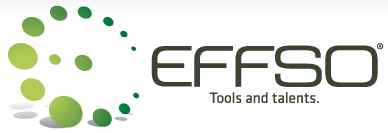 Sida (Sidantal)Checklista riskbedömning vid inköp eller upphandlingChecklista riskbedömning vid inköp eller upphandlingChecklista riskbedömning vid inköp eller upphandling(9)DokumentnummerDokumentnummerUtgåvaDokumentdatumDokumentdatum10011001X2009-05-062009-05-06DokumenttypDokumenttypGranskningsstatusUtfärdare, granskareUtfärdare, granskareTextTextFörslagTS, ..TS, ..